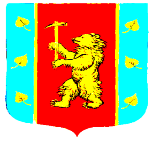 АДМИНИСТРАЦИЯ МУНИЦИПАЛЬНОГО ОБРАЗОВАНИЯ КУЗНЕЧНИНСКОЕ ГОРОДСКОЕ ПОСЕЛЕНИЕ МУНИЦИПАЛЬНОГО ОБРАЗОВАНИЯ ПРИОЗЕРСКИЙ МУНИЦИПАЛЬНЫЙ РАЙОН ЛЕНИНГРАДСКОЙ ОБЛАСТИ ПОСТАНОВЛЕНИЕот   12   февраля   2020   года    № 12 Внесение изменений в Постановление № 169 от 30 декабря 2019 года «Об утверждении муниципальной программы «Развитие культуры и физической культуры и спорта муниципального образования Кузнечнинское городское поселение муниципального образования Приозерский муниципальный район Ленинградской области на 2020-2022 годы»В соответствии со ст. 14 Федерального закона № 131-ФЗ «Об общих принципах организации местного самоуправления Российской Федерации», Постановлением администрации МО Кузнечнинское городское поселение от 26.12.2013г. № 192 «Об утверждении Порядка разработки, реализации и оценки эффективности муниципальных программ муниципального образования Кузнечнинское городское поселение муниципального образования Приозерский муниципальный район Ленинградской области», в целях повышения уровня благоустроенности поселения и улучшения жизни населения Кузнечнинское городское поселения, администрация муниципального образования Кузнечнинское городское поселение ПОСТАНОВЛЯЕТ:1. Внести изменения в Муниципальную программу «Развитие культуры и физической культуры и спорта муниципального образования Кузнечнинское городское поселение муниципального образования Приозерский муниципальный район Ленинградской области на 2020-2022 годы»:1.1В паспорт муниципальной программы «Развитие культуры и физической культуры в муниципальном образовании Кузнечнинское городское поселение Приозерского муниципального района Ленинградской области на 2020-2022 годы»:Раздел « Объемы и источники финансирования программы» - «Общий объем финансирования программы» - 43052,5 тысяч рублей: по годам:год - 17052,6 тыс. руб. в том числе 1532,0 тыс.руб за счет средств областного бюджетагод - 12 927,7 тыс. руб.год - 13 072,2 тыс. руб1.2 Раздел «Расходы на реализацию муниципальной программы «Развитие культуры и физической культуры муниципального образования Кузнечнинское городское поселение муниципального образования Приозерский муниципальный район Ленинградской области на 2020-2022 годы».» читать в новой редакции согласно приложения.1.3. План реализации муниципальной программы «Развитие культуры и физической культуры в муниципальном образовании Кузнечнинское городское поселение муниципального образования Приозерский муниципальный район Ленинградской области на 2020-2022 годы ». читать в новой редакции согласно приложения.1.4 Целевые показатели муниципальной программы: «Развитие культуры и физической культуры в муниципальном образовании Кузнечнинское городское поселение Приозерского муниципального района Ленинградской области» 2020-2022 год» дополнить целевыми показателями :Приобретение спортивного инвентаря в 2020 году на сумму 560,0 тыс.руб в том числе за счет средств областного бюджета 532,0 тыс.рубПроведение ремонта помещений СК «Алмаз» на сумму 1053,0 тыс.руб в том числе средства областного бюджета 1000,0 тыс.руб2. Внести изменения в ПОДПРОГРАММУ «Развитие физической культуры и спорта муниципального образования Кузнечнинское городское поселение муниципального образования Приозерский муниципальный район Ленинградской области на 2020-2022 годы» в паспорт подпрограммы:Раздел «Объем бюджетных ассигнований подпрограммы « читать в новой редакции:Объем ресурсного обеспечения реализации муниципальной подпрограммы за счет средств бюджета поселения составит 18315,9 тыс. рублей, в том числе:год-7482,1 тыс. рублей, в т.ч средства областного бюджета 1 532,0 тыс.рубгод- 5352,9 тыс. рублей,год - 5480,9 тыс. рублей«Расходы на реализацию муниципальной подпрограммы «Развитие физической культуры в муниципальном образовании Кузнечнинское городское поселение муниципального образования Приозерский муниципальный район Ленинградской области на 2020-2022 годы» в части мероприятия «Обеспечение деятельности муниципальных казенных учреждений в рамках подпрограммы «Развитие физической культуры в муниципальном образовании Кузнечнинское городское поселение» на 2020 год составят 7482,1 тыс. руб из них средства областного бюджета 1532,0 тыс.руб«План реализации подпрограммы «Развитие физической культуры в муниципальном образовании Кузнечнинское городское поселение МО Приозерский муниципальный район Ленинградской области». Пункт «Обеспечение деятельности муниципальных казённых учреждений на 2020 год составят - 7372,1 тыс. рублей в том числе областные средства 1532,0 тыс.руб« Выполнение плана мероприятий» Подпрограмма «Развитие физической культуры в муниципальном образовании Кузнечнинское городское поселение МО Приозерский муниципальный район Ленинградской области»Пункт « Обеспечение деятельности муниципальных казённых учреждений» на 2020 год :Читать в новой редакции : 7372,1 тыс. рублей в том числе 1532,0 тыс.руб за счет областных средств 2.4 Целевые показатели муниципальной подпрограммы:	«Развитие физической культуры вмуниципальном образовании Кузнечнинское городское поселение Приозерского муниципального района Ленинградской области» 2020-2022 год» дополнить целевыми показателями :Приобретение спортивного инвентаря в 2020 году на сумму 560,0 тыс.руб в том числе за счет средств областного бюджета 532,0 тыс.рубПроведение ремонта помещений СК «Алмаз» на сумму 1053,0 тыс.руб в том числе средства областного бюджета 1000,0 тыс.руб3.Опубликовать настоящее Постановление в средствах массовой информации , на сайте администрации МО Кузнечнинское городское поселение МО Приозерский муниципальный район Ленинградской области. www.kuznechnoe.lenobl.ru4. Контроль за исполнением настоящего постановления оставляю за собой.Глава администрацииМО Кузнечнинское городское поселение	Н.Н. СтанововаИсполнитель: Паклина Е.В.Разослано: дело-1, Бух.-1.Приложение«Расходы на реализацию муниципальной программы «Развитие культуры и физической культуры
муниципального образования Кузнечнинское городское поселение муниципального образования
Приозерский муниципальный район Ленинградской области на 2020-2022 годы».»План реализации муниципальной программы «Развитие культуры и физической культуры в муниципальном образовании Кузнечнинское городское поселение муниципального образования Приозерский муниципальный район Ленинградской области на 2020-2022 годы ».№строкиИсточники финансированияВсего(тыс.рублей)В том числеВ том числеВ том числе№строкиИсточники финансированияВсего(тыс.рублей)2020 год20121 год2022 год123456ОБЩИЕ РАСХОДЫ НА РЕАЛИЗАЦИЮ МУНИЦИОБЩИЕ РАСХОДЫ НА РЕАЛИЗАЦИЮ МУНИЦИПАЛЬНОРПРОГРА]ММЫВсего:43052,517052,612 927,713072,2в том числе за счет средств:федерального бюджета (плановый объем)————областного бюджета (плановый объем)3280,63280,6местного бюджета (плановый объем)39771,913772,012 927,713072,2Прочих источников (плановый объем)РАСХОДЫ ПО ПОДПРОГРАММЕ «Организация культурно-досуговой деятельности на территории муниципального образования»РАСХОДЫ ПО ПОДПРОГРАММЕ «Организация культурно-досуговой деятельности на территории муниципального образования»РАСХОДЫ ПО ПОДПРОГРАММЕ «Организация культурно-досуговой деятельности на территории муниципального образования»РАСХОДЫ ПО ПОДПРОГРАММЕ «Организация культурно-досуговой деятельности на территории муниципального образования»РАСХОДЫ ПО ПОДПРОГРАММЕ «Организация культурно-досуговой деятельности на территории муниципального образования»Всего:24736,69570,57 574,87 591,3в том числе за счет средств:федерального бюджета (плановый объем)————областного бюджета (плановый объем)1748,61748,6местного бюджета (плановый объем)22988,07821,97 574,87591,3Прочих источников (плановый объем)————РАСХОДЫ ПО ПОДПРОГРАММЕ «Развитие физической культуры в муниципальномобразовании»РАСХОДЫ ПО ПОДПРОГРАММЕ «Развитие физической культуры в муниципальномобразовании»РАСХОДЫ ПО ПОДПРОГРАММЕ «Развитие физической культуры в муниципальномобразовании»РАСХОДЫ ПО ПОДПРОГРАММЕ «Развитие физической культуры в муниципальномобразовании»РАСХОДЫ ПО ПОДПРОГРАММЕ «Развитие физической культуры в муниципальномобразовании»Всего:18315,97482.15352,95480,9в том числе за счет средств:федерального бюджета (плановый объем)областного бюджета (плановый объем)1532,01532,0местного бюджета (плановый объем)16783,95 950.15352,95480,9прочих источников (плановый объем)Наименование подпрограммы, основного мероприятия, мероприятий, реализуемых в рамках основного мероприятияОтветственныйисполнитель(Ф.И.О.,должность)СрокСрокФинансирован ие (тыс.руб.)В том числе:В том числе:В том числе:Наименование подпрограммы, основного мероприятия, мероприятий, реализуемых в рамках основного мероприятияОтветственныйисполнитель(Ф.И.О.,должность)началареализацииокончанияреализацииФинансирован ие (тыс.руб.)В том числе:В том числе:В том числе:Наименование подпрограммы, основного мероприятия, мероприятий, реализуемых в рамках основного мероприятияОтветственныйисполнитель(Ф.И.О.,должность)началареализацииокончанияреализацииФинансирован ие (тыс.руб.)2020годВторойгодреализацииЛТретийгодреализации123456781. Организаци я культурнодосуговой деятельности на территории01.01.202031.12.202224736,69570,57 574.87 591.3муниципальног о образованияФедеральныйбюджет-———Областнойбюджет-1748,6——Местныйбюджет-7 821.97 574.87 591.3аПрочиеисточники———Мероприятие1.1.01.01.202031.12.202220259,45733,37 254.87 271.3ОбеспечениедеятельностимуниципальныхказенныхучрежденийФедеральныйбюджет-Областнойбюджет--——Местныйбюджет-5733,37 254.87 271.3Прочиеисточники———Мероприятие1.2.01.01.202031.12.20223497,23497,2-"Обеспечениевыплатстимулирующего характераработникаммуниципальныхучрежденийкультурыЛенинградскойобластиФедеральныйбюджет-Областнойбюджет-1748,6——Местныйбюджет-1748,6ПрочиеисточникиМероприятие1.3.01.01.202031.12.2022980,0340,0320,0320,0ПроведениекультурнодосуговыхмероприятийФедеральныйбюджет-Областнойбюджет-Местныйбюджет-340,0320,0320,0Прочиеисточники2. Развитие физической культуры в муниципально м образовании01.01.202031.12.202218315,97482,15 352.95 480,9Федеральныйбюджет-“——Областнойбюджет-1532,0——Местныйбюджет-5 950.15 352.95 480,9Прочиеисточники———Мероприятие2.1.01.01.202031.12.202217985.97482,15 242,95 370.9ОбеспечениедеятельностимуниципальныхказенныхучрежденийФедеральныйбюджет-Областнойбюджет-1532,0——VМестныйбюджет-5 950.15 242,95370.9Прочиеисточники———Мероприятие2.2.01.01.202031.12.2022330,0110,0110,0110,0Организация ипроведениеспортивныхмероприятий испортивныхсоревнованийФедеральныйбюджет-Областнойбюджет-———Местныйбюджет-110,0110,0110,0Прочиеисточники